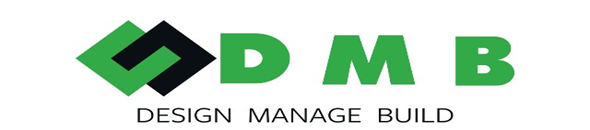 Tom.dmb@mail.comTomConstruction directorProjects.dmb@mail.com                                                                             Design.dmb@mail.comVictoria              	                                                                                               GeorgeHead of Projects                                                                                   Technical, M&E, Drawings Site.dmb@mail.comAndrewSenior site managerAccounts.dmb@mail.comLailiolaInfo-dmb@mail.comBeckyAdministration 